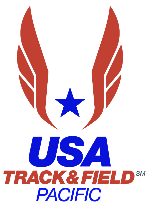                     Please assist us by providing information to the areas below First/Last and (Nickname – (if any)                                                  Gender: Address (street, city, zip code):  Phone:  Cell                                                              Land (home) Email address:Date of your Introduction to Officiating Clinic:                               Location: If there was a person who recommended you to USATF Officiating, please name that person(s)?You will be provided or you may request, a Mentor Official to assist your growth as an official.  This person will need to possess a National or Master Level of certification, connections to meet locations, connections to meet directors other officials, and provide the encouragement to keep you growing professionally.  Would you have someone in mind?  Would you provide their name and contact information? How available do you think you would be to Officiate throughout the year (Cross Country, Indoor, Spring, Summer championships):How did you become interested in becoming a USATF Official?What would you like to achieve as an official - include shorter and longer-term goals?(This area could include meets, NFHS, NCAA, USATF, or WA, Paralympic compeitions, attaining a certain level of certification, working with specific age groups such as, youth, high school, collegiate, professional, masters [30 to 100+ years], and etc.)Would you provide a personal written introduction the purpose of which is to get a glimpse of who you are?Thank you for filling out this form.  It will help assist your experience as USATF Track and Field Official.  Soon, you will receive a call from the Mentor Chair (Dennis Boyle) after the receipt of your completed questionnaire.Dennis J Boyle Pacific Association USATF Mentor Chair8783 Sun Valley DrivePalo Cedro, CA 96073530-276-1976